The Trujillo TimesJanuary 26, 2018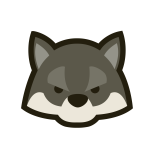 The Week: This week we finished Chapter 13 in Math and will be testing on Monday. We went over the review today in class but please be sure your children also study over the weekend.  We continued learning about civil rights and finished our chapter of Social Studies we’ve been working on. We will be testing next Wednesday on that.Word of the Week: Harmony.Reminders:Our Chapter 13 Math test is Monday, January 29th.Our Social Studies test in Wednesday, January 31st.Report cards went home yesterday. Please sign and return as soon as possible.Our food drive is still going on! Please donate healthy canned or boxed foods, if possible.Thank you to everyone who completed the latest TIPS assignment.  It gave me some valuable information on how the children are learning. Trivia Question: Answer the following question for 1 punch on your Earn and Return cards. Write your answer somewhere on this newsletter.  Your parents may (and are encouraged) to help you.“Which Russian was the first woman to fly in space, in 1963?”Spelling List: Group 1future			nature			picture			feature			culturemixture			lecture			gesture			capture			pastureSpelling List: Group 2expenditure		agriculture	architecture		infrastructure		moistureconjecture		superstructure	immature		misadventure		horticulture		This section is for you!  Feel free to write any questions, comments, or concerns you may have.  Please sign and return!                                                                                                                                          Signature: 